
                                                                                                                      Dilekçe Cevap Tarihi: 15/05/2019*İLGİLİ MAKAMA ***Bu belge tanzim edildiği tarihten itibaren 15 gün geçerlidir.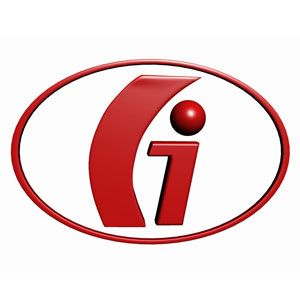 